  Januar 2023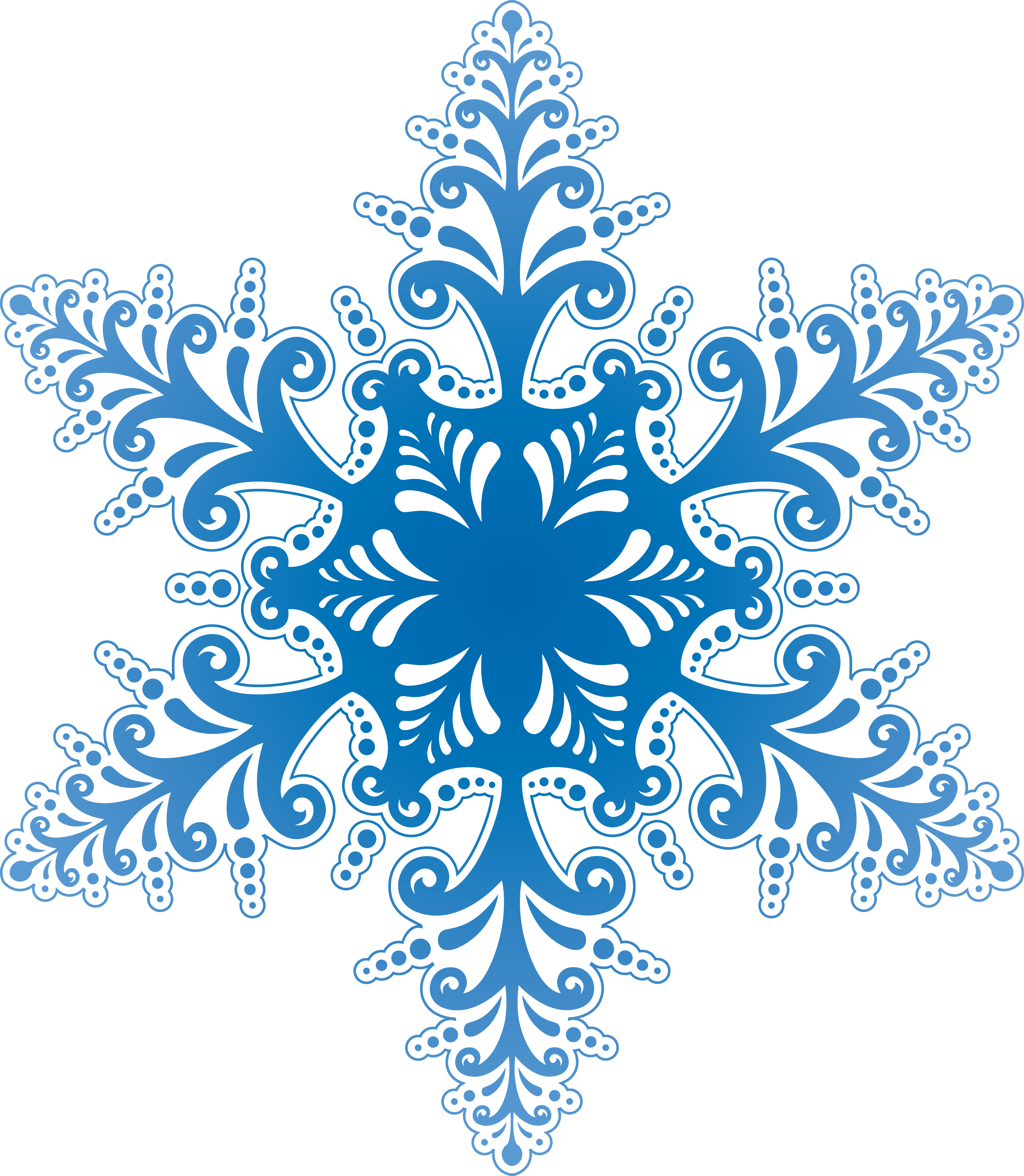 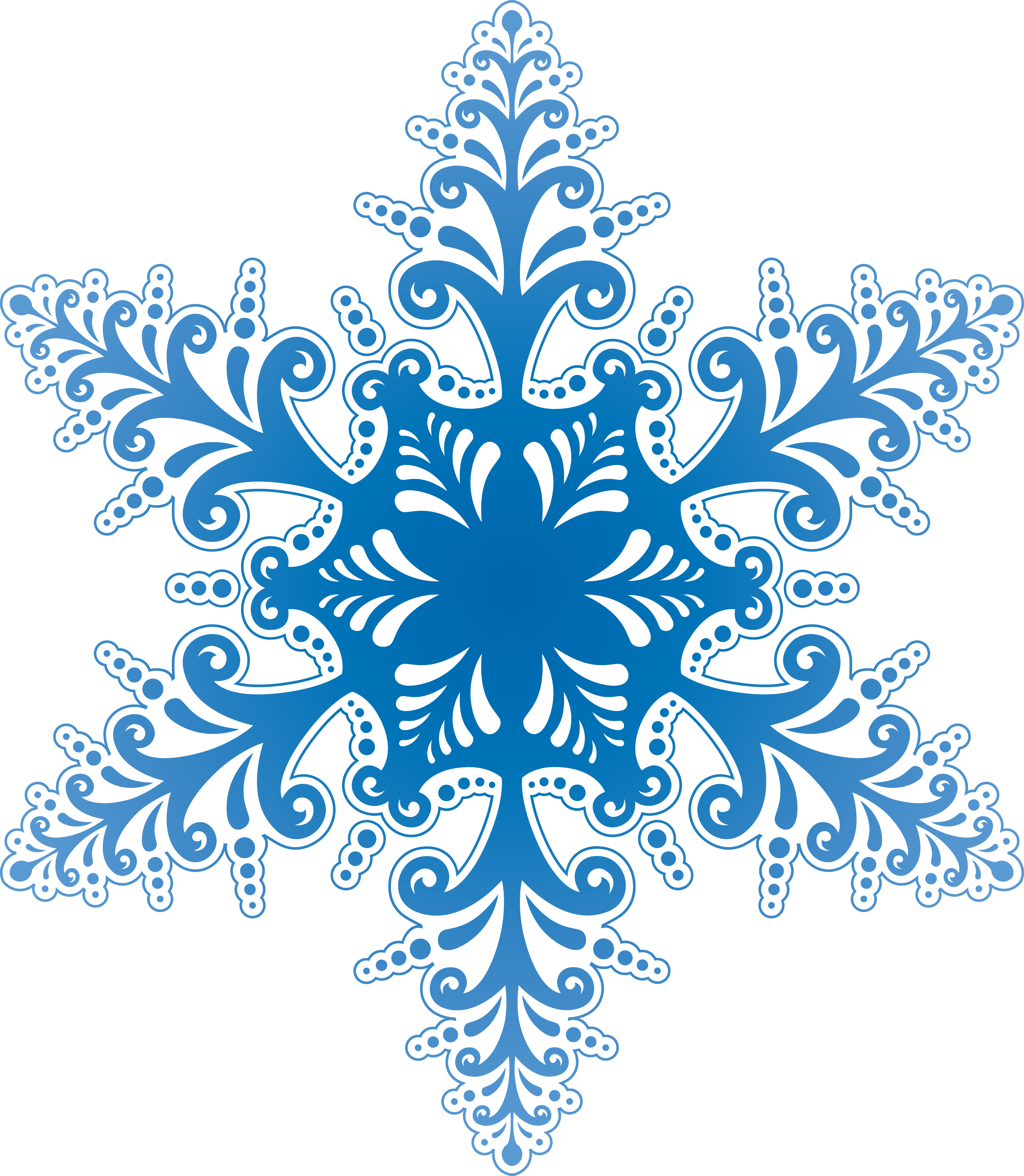 Tema. VINTER2.Planleggingsdag. Barnehagen er stengt.3.Planleggingsdag. Barnehagen er stengt4.Godt nyttår alle sammen!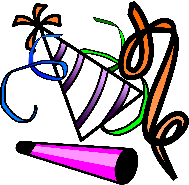 Vi baker rundstykker5.Ut på tur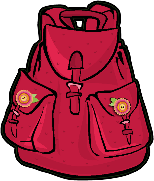 6.Varm lunsjTa-med-leker-dagen9.Barnemøte10.FørskoleSmågrupper11.Vi baker rundstykker12.Ut på tur13.Varm lunsjTa-med-leker-dagen16.Barnemøte17.FørskoleSmågrupper18.Hurra! Edwin 5 år!Vi baker rundstykker19.Ut på tur20.Varm lunsjTa-med-leker-dager23.Barnemøte24.FørskoleSmågrupper25.Vi baker rundstykker26.Ut på tur27. Varm lunsjHurra! Otto 4 år i dag og Magnus fyller 6 år imorgen30.Barnemøte31.FørskoleSmågrupper